CLAC Athlete Development Subsidy Application Form                          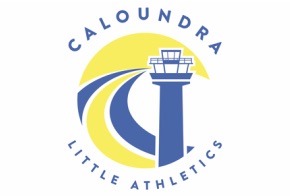 Applicant Name:			Present Age Group:Parent/Guardian Name:Contact Phone:Email:Please Answer the following:What event has/was the athlete selected to attend?What are/were the costs involved in attending this event?Have you attached Proof of payment? – Y/N For reimbursement purposes Bank:BSB:Account Number:Was last season your second or more consecutive year membership of CLAC? - Y/NIn the previous season, did you:Compete in at least 50% of Friday Night Competitions - Y/NRepresent CLAC at Regional Relays – Y/NRepresent CLAC at Regional Championships Y/NCaloundra Open Day – Y/N	Further Comment for consideration:In the following season, does the athlete/family agree to:Allow promotion of athlete’s selection in CLAC media platforms. – Y/NProvide a report of the subsidised event which will be relayed to all CLAC members either by a verbal summary at the Friday night announcements or as a written report read out on Friday night. – Y/NCommit to re-registering to CLAC the following season – Y/NCommit to mentor younger athletes by sharing their knowledge or skills in an age appropriate manner. -Y/NSIGNATURE OF PARENT/GUARDIAN:                                    DATE:Thank you for your application Please forward to CLAC Secretary: clac4551@gmail.comOR hand to CLAC Centre ManagerPlease Note:Application will be considered at next committee meetingMoney will be reimbursed after proof of attendance is provide